Federation of Indian Petroleum IndustryOIL & GAS INDUSTRY A W A R D S  2019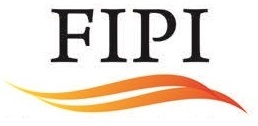 Entry FormBest Start-Up of the Year Name of the Organisation: ____________ _________________________Closing date for submission:August 31, 2019Website: www.fipi.org.inEligibility CriterionThe award is open to all start-ups, providing services to the oil and gas sector. Please carefully read the Terms and Conditions of the FIPI Awards Scheme, https://www.fipi.org.in/Upload/Awards_TermsConditions.pdfQuestionnaireQuantitative InformationTop 3 shortlisted applicants may be called for interaction with Awards Committee.Name of Company:Mailing Address: Name of the approving authorityNote: Approving authority should not be below the rank of Head of the department/Regional head/Director/CEO.Title: Phone number: E-mail address: Signature:Please specify name and designation of the person(s) who will be accepting the award if the applicant is chosen as the winner:Please provide a brief write up on your Company’s profile. Write up by applicant (not more than 300 words)Please mention the justification for applying for this award along with key achievements during 2018-19Write up by applicant (Not more than 300 words)Sr. No.Evaluation parameterResponse1Impact of the start-upImpact of the start-up1.12Patents applied/granted for the innovation process/product, if any?-----------------------------------------------------------------------------------------------------------------------------------------------------------------------------------------------------------------------------------------------------------------------------------------------------------------------------------------------------------------------------------------------------------------------------------------------------------------------------------------------------------------------------------------------------------Patents applied/granted for the innovation process/product, if any?-----------------------------------------------------------------------------------------------------------------------------------------------------------------------------------------------------------------------------------------------------------------------------------------------------------------------------------------------------------------------------------------------------------------------------------------------------------------------------------------------------------------------------------------------------------3.Commercialization status i.e. turnover in the last FY i.e 2018-19:------------------------------------------------------------------------------------------------------------------------------------------------------------------------------------------------------------------------------------------------------------------------------------------------------------------------------------------------------------------------------------------------------------------------------------------------------------------------------------------------------------------------------------------------------------Commercialization status i.e. turnover in the last FY i.e 2018-19:------------------------------------------------------------------------------------------------------------------------------------------------------------------------------------------------------------------------------------------------------------------------------------------------------------------------------------------------------------------------------------------------------------------------------------------------------------------------------------------------------------------------------------------------------------